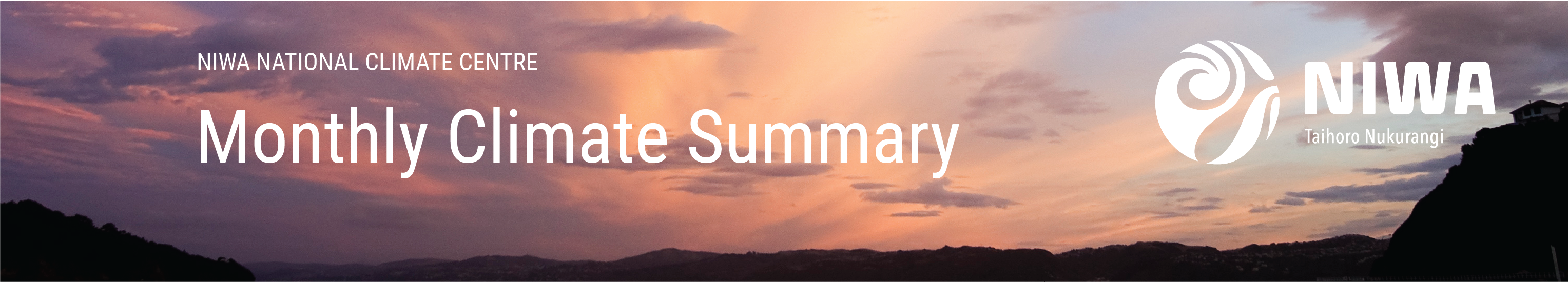 Hottest November on record for New ZealandClick on the link to jump to the information you require:  OverviewTemperatureRainfallNovember 2019 climate in the six main centres
Highlights and extreme eventsOverviewNovember 2019 was characterised by lower than normal sea level pressure over the South Island, and considerably lower than normal sea level pressure to the south and south west of the country. This pressure setup resulted from the Southern Hemisphere storm tracks being displaced northwards across the entire Southern Ocean including towards New Zealand, leading to more northwesterlies than normal.The persistent northwesterly winds delivered warm temperatures to much of the country overall, with several periods of unusually hot temperatures.  On 3 November, Kawerau (Bay of Plenty) recorded a maximum temperature of 34.6°C; New Zealand’s third-highest November temperature on record.  This temperature was especially notable considering how early in the month it occurred – extreme maximum November temperatures typically occur towards the end of the month as the daylight gets longer and sea surface temperatures around New Zealand increase.  Overall, the nationwide average temperature in November 2019 was 15.3°C, making it New Zealand’s hottest November on record. This was 1.6°C above the 1981-2010 November average from NIWA’s seven station temperature series which begins in 1909. This is also substantially warmer than the previous national record for November of 15.1°C, shared by the years 2013 and 1954. Notably, four of New Zealand’s hottest ten Novembers have occurred since 2009. The record for the highest average daily maximum temperature at any location was also broken with Wairoa (Hawke’s Bay) recording an average daily maximum temperature for November of 26.2°C.Rainfall was plentiful for many western and southern parts of the South Island, with persistent northwesterly winds delivering frequent rainfall along and near the Southern Alps. As a result, hydro lake storage levels increased dramatically during the month. In contrast, it was a relatively dry month for many eastern, inland and northern parts of the North Island, as well as eastern parts of Marlborough and South Canterbury.  Several active frontal systems brought brief periods of very unsettled weather to the country, including hail for Auckland and Timaru, and a tornado in Christchurch (see Highlights and extreme events for further details).  Dust and bushfire smoke that originated in Australia were transported over New Zealand by the prevailing northwest winds, bringing a light haze to the sky at times for parts of the country.Further Highlights:The highest temperature was 34.6°C, observed at Kawerau on 3 November. This is New Zealand’s third-highest November temperature on record.The lowest temperature was -1.6°C, observed at Hanmer Forest on 21 November.The highest 1-day rainfall was 185 mm, recorded at Milford Sound on 9 November.The highest wind gust was 191 km/h, observed at South West Cape on 22 November.Of the six main centres in November 2019, Tauranga was the warmest, driest and sunniest, Wellington was the wettest and least sunny, and Dunedin was the coldest.Of the available, regularly reporting sunshine observation sites, the sunniest four locations in 2019 so far (1 January – 30 November) are Wider Nelson (2584 hours), Marlborough (2529 hours), Hawke’s Bay (2476 hours) and Bay of Plenty (2420 hours).For further information, please contact:Gregor MacaraClimate ScientistTel. 04 386 0509Temperature: A very warm month for mostThe nationwide average temperature in November 2019 was 15.3°C, making it New Zealand’s hottest November on record. This was 1.6°C above the 1981-2010 November average from NIWA’s seven station temperature series which begins in 1909. This is also substantially warmer than the previous national record for November of 15.1°C, shared by the years 2013 and 1954.  The warmth was widespread, with many locations throughout the country observing record or near-record mean temperatures for November.  Wairoa (Hawke’s Bay) recorded a mean maximum temperature for November of 26.2°C.  This is a new record for New Zealand, exceeding the previous November record of 25.6°C (also recorded in Wairoa, in 1953).  Kawerau (Bay of Plenty) recorded a mean maximum temperature of 25.3°C; New Zealand’s third-highest mean maximum temperature for November on record.Record or near-record mean air temperatures for November were recorded at:Record or near-record mean maximum air temperatures for November were recorded at:Record or near-record mean minimum air temperatures for November were recorded at:Rainfall: Dry for much of the North Island, wet in the west of the South IslandRainfall was above normal (120-149% of normal) or well above normal (>149% of normal) in many western and southern parts of the South Island. Rainfall was particularly high for Manapouri (West Arm Jetty), which received 237% of normal November rainfall.  It was also a very wet month in Arthur’s Pass (227% of the November normal) and Wanaka (223% of the November normal).  In contrast, rainfall was below normal (50-79% of normal) or well below normal rainfall (<50% of normal) for many eastern, inland and northern parts of the North Island, eastern Marlborough and South Canterbury.As of 1 December, soil moisture levels were lower than normal for much of Northland, Auckland, Waikato, Bay of Plenty, Hawke’s Bay and Wairarapa. Soils were wetter than normal for the time of year for parts of Southland and eastern Otago.  Soil moisture levels were typically near normal for the time of year for remaining parts of the country.Record or near-record November rainfall totals were recorded at:November climate in the six main centresNovember was a very warm month, with all main centres observing well above average temperatures. Tauranga observed its hottest November on record. The high temperatures were accompanied by a lack of rain in Hamilton and Tauranga, with each receiving just half of their usual November rainfall.  Of the six main centres in November 2019, Tauranga was the warmest, driest and sunniest, Wellington was the wettest and least sunny, and Dunedin was the coldest.November 2019 main centre climate statistics:a Mangere   b Tauranga Airport   c Hamilton Airport   d Kelburn   e Christchurch Airport   f Musselburgh     g  Ruakura Highlights and extreme eventsTemperaturesThe first week of November saw unusually high temperatures in most parts New Zealand.  This heat was associated with a northwesterly airflow delivering warm, dry air from the interior of Australia.  Dozens of locations observed record or near-record high daily maximum temperatures for November during this time.  Most notable was Kawerau (Bay of Plenty), which recorded a maximum temperature of 34.6°C on 3 November.  This was New Zealand’s third-highest November temperature on record.  From 3-5 November, Kawerau observed daily maximum temperatures of 34.6°C, 33.0°C and 32.1°C.  These three consecutive days all exceeded the previous hottest November temperature on record for Kawerau (32.0°C; recorded on 25 November 2007). On 23 November, several inland parts of the North Island observed record or near-record high temperatures.  Taupo reached a high of 32.8°C, exceeding its previous November record (29.5°C recorded in 2016) by 3.3°C.  Rotorua recorded a high of 30.9°C; exceeding its previous November record by a remarkable 4.3°C.  These extreme high temperatures mark the first time on record that 30°C has been exceeded in Taupo and Rotorua in November (records began in 1949 and 1964 respectively).On 27 November, Wairoa recorded a high of 34.1°C, the equal fourth-highest November temperature on record in New Zealand.Record or near-record daily maximum air temperatures for November were recorded at: Record or near-record daily minimum air temperatures for November were recorded at:Rain and slipsFrom 10-11 November, heavy rain fell in northern parts of the South Island and southern parts of the North Island. A large slip closed SH6 between Korere and Glenhope, north of Murchison.  Wellington (Kelburn) observed its third-highest November 1-day rainfall total since records began in 1928.  The heavy rain there caused a slip on SH2 at Horokiwi.  Record or near-record November extreme 1-day rainfall totals were recorded at:WindOn 18 November, a tornado struck parts of Christchurch between 1.45-2.00 p.m.  Damage was reported from Sydenham to New Brighton, including roofing material being torn off buildings and severed vegetation.  The storm briefly cut power to 1000 homes. As the severe thunderstorm moved offshore, waterspouts were reported over the ocean.Record or near-record November extreme wind gusts were recorded at:Lightning and hailOn 10 November, at least 66,000 lightning strikes were recorded around New Zealand and the Tasman Sea.  Eight flights into and out of Auckland Airport were cancelled.On 11 November, heavy falls of hail were reported in parts of Auckland, especially about Orewa.  The unsettled spell of weather brought lightning and downpours of rain, with considerable surface flooding reported in Manly.On 18 November, lightning and hail were reported in Christchurch.  Lightning strikes were thought to have started four small fires in trees in Leeston, with another fire in the sand dunes at Waikuku Beach. Approximately 1100 lightning strikes were recorded over Christchurch city.  Farther south, considerable falls of hail were reported about Waimate, with local strawberry growers reporting some damage to their crops.  In Palmerston, a house was reportedly struck by lightning, blowing fuses and power plugs off the wall.On 20 November, significant hail struck Timaru about midday.  The thunderstorm associated with the hail travelled slowly north along the Canterbury plains during the early-mid afternoon, with 1500 lightning strikes recorded.For further information, please contact:Gregor MacaraClimate Scientist, NIWA WellingtonTel. 04 386 0509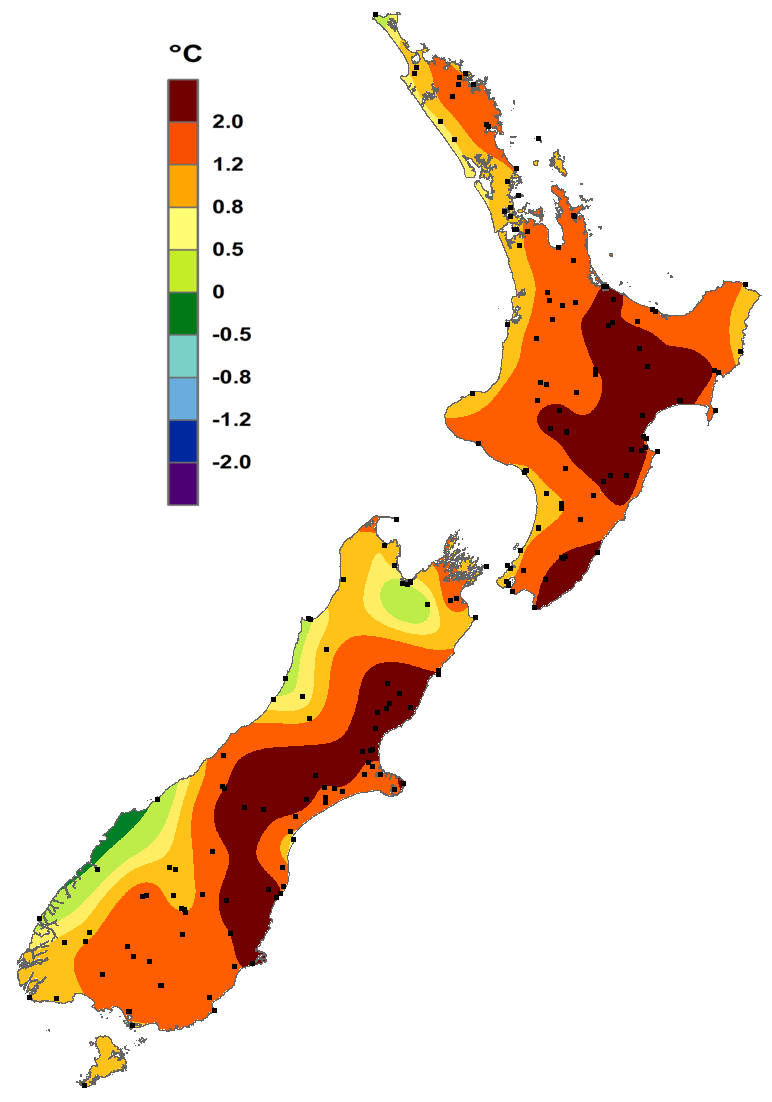 TemperatureThe nationwide average temperature in November 2019 was 15.3°C (1.6°C above average) making it New Zealand’s hottest November on record. Temperatures were well above average (>1.20°C above average) or above average (0.51-1.20°C above average) for most of the country.  The exception was parts of Fiordland and the West Coast where temperatures were near average (±0.50°C of the November average).RainfallRainfall was above normal (120-149% of normal) or well above normal (>149% of normal) in many western and southern parts of the South Island. In contrast, rainfall was below normal (50-79% of normal) or well below normal rainfall (<50% of normal) for many eastern, inland and northern parts of the North Island, eastern Marlborough and South Canterbury.Soil MoistureAs of 1 December, soil moisture levels were lower than normal for much of Northland, Auckland, Waikato, Bay of Plenty, Hawke’s Bay and Wairarapa. Soils were wetter than normal for the time of year for parts of Southland and eastern Otago.LocationMeanair temp. (oC)Departure from normal (oC)Year records beganCommentsHigh records or near-recordsHigh records or near-recordsHigh records or near-recordsHigh records or near-recordsHigh records or near-recordsKaikohe16.81.81973HighestWhangaparaoa17.31.21982HighestTauranga18.12.21913HighestNgawi17.62.21972HighestWairoa19.33.61964HighestMahia16.41.51990HighestFarewell Spit17.02.31971HighestKaikoura16.02.71963HighestLe Bons Bay 14.32.31984HighestNugget Point 12.91.71970HighestWhangarei 18.31.819672nd-highestRotorua15.81.919642nd-highestHastings 18.03.519652nd-highestWellington (Airport)15.81.319622nd-highestLumsden13.62.219822nd-highestCampbell Island 8.21.019912nd-highestWhitianga 17.41.619623rd-highestHamilton (Airport)16.31.619463rd-highestCastlepoint 16.72.319723rd-highestGisborne 17.92.119053rd-highestPuysegur Point 12.51.419783rd-highestBrothers Island 14.40.619973rd-highestPaeroa 17.21.419474th-highestWhakatane 16.81.519744th-highestLevin15.41.418954th-highestLow records or near-recordsLow records or near-recordsLow records or near-recordsLow records or near-recordsLow records or near-recordsNone observedLocationMean maximumair temp. (oC)Departure from normal (oC)Year records beganCommentsHigh records or near-recordsHigh records or near-recordsHigh records or near-recordsHigh records or near-recordsHigh records or near-recordsKerikeri23.02.61945HighestKaikohe 21.62.81973HighestWhangarei23.73.11967HighestWhangaparaoa 21.41.91982HighestAuckland (Whenuapai)21.72.21945HighestWhitianga 24.34.11962HighestPaeroa 23.12.31947HighestTauranga 23.23.11913HighestTe Puke 23.13.11973HighestKawerau25.34.71954HighestRotorua 22.54.31964HighestTaupo 23.45.11949HighestHamilton 22.72.81946HighestTe Kuiti 23.63.61959HighestLower Retaruke 22.53.01966HighestMasterton22.92.91906HighestTakapau Plains 21.02.51962HighestDannevirke20.92.71951HighestNgawi 21.22.31972HighestGisborne 25.04.01905HighestHastings 24.74.91965HighestWaipawa 24.14.41945HighestWairoa26.25.31964HighestMahia 20.32.11990HighestUpper Hutt20.42.61939HighestStratford19.72.71960HighestOhakune 21.24.51962HighestWaiouru 18.83.61962HighestFarewell Spit 21.93.51971HighestHanmer Forest24.45.51906HighestWaiau 23.84.11974HighestCheviot 23.85.01982HighestWaipara West 23.23.41973HighestAkaroa 21.92.61978HighestLe Bons Bay 18.42.91984HighestOamaru 20.23.41967HighestDunedin (Airport) 20.32.51962HighestDunedin (Musselburgh)19.02.91947HighestBalclutha19.32.11964HighestNugget Point 17.22.31970HighestMokohinau19.50.819942nd-highestWhakatane 22.11.819742nd-highestWhatawhata 21.12.119522nd-highestTaumarunui 22.93.119472nd-highestTurangi 21.62.919682nd-highestCastlepoint 20.52.919722nd-highestMartinborough 21.62.319862nd-highestNapier 23.93.518702nd-highestWellington (Kelburn)18.01.519272nd-highestHawera19.02.319772nd-highestPuysegur Point15.41.819782nd-highestBlenheim 22.52.419322nd-highestKaikoura 20.23.219632nd-highestMedbury 22.32.819272nd-highestRangiora 21.83.019652nd-highestOrari Estate 21.22.619722nd-highestCampbell Island 10.50.619912nd-highestRanfurly20.52.61897Equal 2nd-highestWellington (Airport)18.71.219623rd-highestLumsden 19.22.319823rd-highestKaitaia22.12.519484th-highestHamilton (Ruakura) 22.42.519064th-highestPalmerston North 20.62.019284th-highestArapito19.41.719784th-highestMotueka21.31.519564th-highestChristchurch21.62.718634th-highestTimaru21.23.218854th-highestSouth West Cape14.61.019914th-highestHicks Bay20.11.81969Equal 4th-highestLow records or near-recordsLow records or near-recordsLow records or near-recordsLow records or near-recordsLow records or near-recordsNone observed LocationMean minimumair temp. (oC)Departure from normal (oC)Year records beganCommentsHigh records or near-recordsHigh records or near-recordsHigh records or near-recordsHigh records or near-recordsHigh records or near-recordsNgawi14.02.11972HighestWellington (Kelburn)11.81.51927HighestKaikoura11.82.11963HighestCulverden10.03.01928HighestMedbury10.02.51927HighestCheviot9.72.51982HighestMt Cook (Airport)7.92.51929HighestWaipara West 10.52.41973HighestLe Bons Bay10.21.81984HighestRanfurly 7.42.81897HighestOamaru9.11.41967HighestWellington (Airport)13.01.619622nd-highestStratford10.02.019602nd-highestBrothers Island12.40.719972nd-highestRangiora9.31.819652nd-highestTara Hills7.41.919492nd-highestDunedin (Musselburgh)10.21.619472nd-highestTe Anau 8.12.419632nd-highestRoxburgh 9.23.019502nd-highestCampbell Island5.91.419912nd-highestTe Puke 11.71.819733rd-highestMartinborough10.72.019863rd-highestMahia 12.51.019903rd-highestPorirua11.81.319683rd-highestHawera10.91.419773rd-highestBlenheim11.21.819323rd-highestWaiau9.42.419743rd-highestLincoln10.12.018813rd-highestOrari Estate8.51.519723rd-highestWanaka9.12.119553rd-highestLumsden 7.91.919823rd-highestGore 8.51.719073rd-highestMokohinau 14.70.519944th-highestPort Taharoa 13.71.719734th-highestWairoa12.41.919644th-highestParaparaumu11.91.519534th-highestAkaroa10.51.819784th-highestNugget Point8.71.219704th-highestMasterton9.92.11906Equal 4th-highestLow records or near-recordsLow records or near-recordsLow records or near-recordsLow records or near-recordsLow records or near-recordsNone observedLocationRainfall total (mm)Percentage of normalYear records beganCommentsHigh records or near-recordsHigh records or near-recordsHigh records or near-recordsHigh records or near-recordsHigh records or near-recordsManapouri (West Arm Jetty)73223719713rd-highestLow records or near-recordsLow records or near-recordsLow records or near-recordsLow records or near-recordsLow records or near-recordsOrari Estate9161897LowestLeigh223119662nd-lowestTakapau Plains213019622nd-lowestWhitianga363519614th-lowestTemperatureTemperatureLocationMean temp. (oC)Departure from normal (oC)CommentsCommentsAucklanda17.5+1.4Well above averageWell above averageTaurangab18.1+2.2Highest on recordHighest on recordHamiltonc16.3+1.6Well above averageWell above averageWellingtond14.9+1.5Well above averageWell above averageChristchurche15.5+2.0Well above averageWell above averageDunedinf14.6+2.2Well above averageWell above averageRainfallRainfallLocationRainfall (mm)% of normalCommentsCommentsAucklanda5686Near normalNear normalTaurangab3851Below normalBelow normalHamiltonc4449Well below normalWell below normalWellingtond105107Near normalNear normalChristchurche4598Near normalNear normalDunedinf5394Near normalNear normalSunshineSunshineLocationSunshine (hours)Aucklanda265Taurangab296Hamiltong241Wellingtond209Christchurche220Dunedinf227LocationExtreme maximum (°C)Date of extreme temperatureDate of extreme temperatureYear records beganCommentsHigh records or near-recordsHigh records or near-recordsHigh records or near-recordsHigh records or near-recordsHigh records or near-recordsHigh records or near-recordsKaitaia 26.44th19481948HighestKerikeri 29.44th19451945HighestKaikohe 28.44th19731973HighestWhangarei29.45th19671967HighestMokohinau23.65th19941994HighestWhitianga 30.94th19621962HighestTauranga 29.23rd19131913HighestTe Puke 31.53rd19731973HighestKawerau34.63rd19541954HighestRotorua 30.923rd19641964HighestTaupo 32.823rd19491949HighestTe Kuiti 29.225th19591959HighestLower Retaruke29.523rd19661966HighestWaipawa 29.55th19451945HighestOhakune 27.83rd19621962HighestHanmer Forest 32.528th19061906HighestCheviot 33.13rd19821982HighestWaipara West 32.13rd19731973HighestRangiora 31.728th19651965HighestAkaroa 31.13rd19781978HighestLe Bons Bay 26.93rd19841984HighestLumsden 27.52nd19821982HighestClyde32.52nd19781978HighestBalclutha28.62nd19641964HighestHamilton (Airport)28.37th19461946Equal highestWairoa34.127th19641964Equal highestAlexandra32.22nd19281928Equal highestDargaville26.27th194319432nd-highestPaeroa 27.44th194719472nd-highestWhakatane 31.94th197519752nd-highestMotu 28.14th199019902nd-highestWhatawhata 26.97th195219522nd-highestTurangi 28.73rd196819682nd-highestCastlepoint 27.63rd197219722nd-highestMartinborough 28.43rd198619862nd-highestGisborne 32.65th190519052nd-highestHastings 32.15th196519652nd-highestWaiouru25.423rd196219622nd-highestFarewell Spit26.23rd197119712nd-highestWaiau 31.63rd197419742nd-highestOrari Estate 32.32nd197219722nd-highestOamaru 31.12nd196719672nd-highestNugget Point 26.93rd197019702nd-highestWhangaparaoa 24.95th19821982Equal 2nd-highestMt Cook (Airport)28.52nd19291929Equal 2nd-highestLake Tekapo28.14th19251925Equal 2nd-highestRanfurly 29.02nd18971897Equal 2nd-highestCape Reinga 23.84th195119513rd-highestNapier 31.75th186818683rd-highestUpper Hutt26.43rd193919393rd-highestStratford24.530th196019603rd-highestMotueka28.722nd195619563rd-highestCromwell 31.22nd194919493rd-highestAuckland (Whenuapai)25.85th19451945Equal 3rd-highestWarkworth26.85th196619664th-highestAuckland (Mangere)25.86th195919594th-highestTaumarunui29.723rd194719474th-highestPalmerston North26.723rd191819184th-highestWhanganui26.98th193719374th-highestMedbury 30.83rd192719274th-highestChristchurch 31.43rd186318634th-highestLincoln31.53rd188118814th-highestTe Anau 25.92nd196319634th-highestPukekohe 25.87th19691969Equal 4th-highestTakaka27.724th19781978Equal 4th-highestDunedin (Musselburgh)29.42nd19471947Equal 4th-highestLow records or near-recordsLow records or near-recordsLow records or near-recordsLow records or near-recordsLow records or near-recordsLow records or near-recordsAkaroa9.811th19781978Equal 3rd-lowestLocationExtreme minimum (°C)Date of extreme temperatureYear records beganCommentsHigh records or near-recordsHigh records or near-recordsHigh records or near-recordsHigh records or near-recordsHigh records or near-recordsAkaroa20.528th1978HighestDunedin (Airport)18.327th1972HighestMotueka16.78th1972Equal highestMartinborough17.89th19862nd-highestNgawi19.123rd19722nd-highestUpper Hutt17.310th19722nd-highestArapito 16.28th19782nd-highestMilford Sound15.428th19352nd-highestKaikoura17.728th19722nd-highestCheviot 18.29th19822nd-highestAshburton 18.828th19282nd-highestRanfurly15.827th18972nd-highestQueenstown 15.428th18712nd-highestSecretary Island 14.628th1988Equal 2nd-highestPuysegur Point15.027th1978Equal 2nd-highestFive Rivers 15.528th1982Equal 2nd-highestNugget Point13.24th1972Equal 2nd-highestMokohinau17.629th19943rd-highestPorirua16.110th19723rd-highestWaipara West 19.610th19733rd-highestLincoln17.99th18813rd-highestLe Bons Bay17.928th19843rd-highestDunedin (Musselburgh)16.127th19473rd-highestWhakatane 17.59th1975Equal 3rd-highestPort Taharoa 17.610th19744th-highestParaparaumu 17.010th19724th-highestHawera 16.510th19774th-highestReefton 15.19th19724th-highestLake Tekapo 15.224th19284th-highestTiwai Point 14.65th19724th-highestStratford14.810th1972Equal 4th-highestLow records or near-recordsLow records or near-recordsLow records or near-recordsLow records or near-recordsLow records or near-recordsNone observedLocationExtreme 1-day rainfall (mm)Date of extreme rainfallYear records beganCommentsWellington (Airport)7710th19582nd-highestWellington (Kelburn)7010th19283rd-highestCampbell Island2927th19914th-highestLocationExtreme wind gust (km/h)Date of extreme gustYear records beganCommentsClyde9622nd1983HighestSouth West Cape19122nd1991HighestWaiouru 12014th19702nd-highestPaeroa8010th19914th-highestSecretary Island1358th19944th-highest